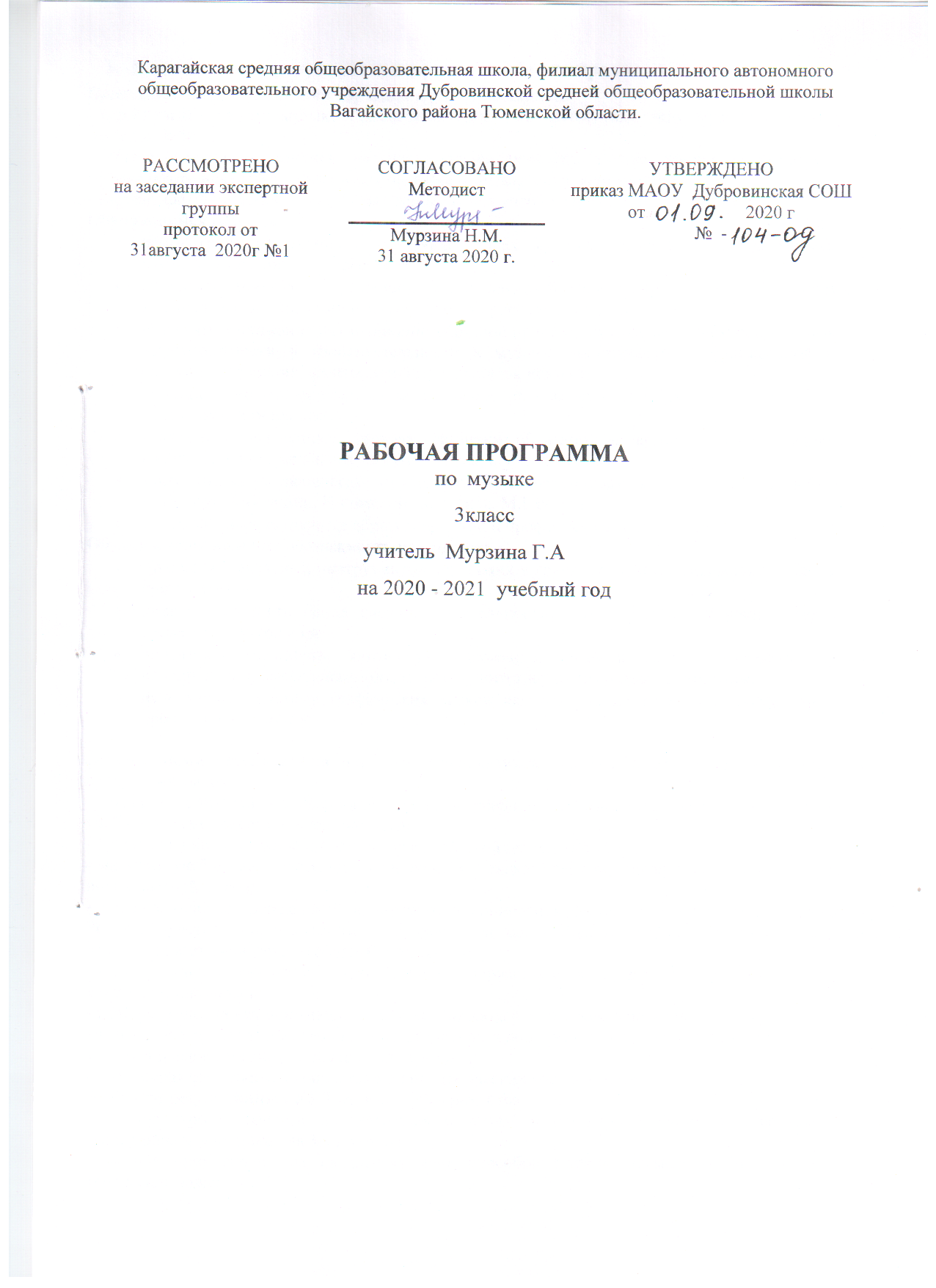 Планируемые результаты освоения учебного предмета «Музыка»Личностные результаты:1) формирование основ российской гражданской идентичности, чувства гордости за свою Родину, российский народ и историю России, осознание своей этнической и национальной принадлежности; формирование ценностей многонационального российского общества; становление гуманистических и демократических ценностных ориентаций; 2) формирование целостного, социально ориентированного взгляда на мир в его органичном единстве и разнообразии природы, народов, культур и религий; 3) формирование уважительного отношения к иному мнению, истории и культуре других народов; 4) овладение начальными навыками адаптации в динамично изменяющемся и развивающемся мире; 5) принятие и освоение социальной роли обучающегося, развитие мотивов учебной деятельности и формирование личностного смысла учения; 6 6) развитие самостоятельности и личной ответственности за свои поступки, в том числе в информационной деятельности, на основе представлений о нравственных нормах, социальной справедливости и свободе; 7) формирование эстетических потребностей, ценностей и чувств; 8) развитие этических чувств, доброжелательности и эмоционально-нравственной отзывчивости, понимания и сопереживания чувствам других людей; 9) развитие навыков сотрудничества со взрослыми и сверстниками в разных социальных ситуациях, умения не создавать конфликтов и находить выходы из спорных ситуаций; 10) формирование установки на безопасный, здоровый образ жизни, наличие мотивации к творческому труду, работе на результат, бережному отношению к материальным и духовным ценностям.Метапредметные результаты:1) овладение способностью принимать и сохранять цели и задачи учебной деятельности, поиска средств ее осуществления 2) освоение способов решения проблем творческого и поискового характера; 3) формирование умения планировать, контролировать и оценивать учебные действия в соответствии с поставленной задачей и условиями ее реализации; определять наиболее эффективные способы достижения результата; 4) формирование умения понимать причины успеха/неуспеха учебной деятельности и способности конструктивно действовать даже в ситуациях неуспеха; 5) освоение начальных форм познавательной и личностной рефлексии; 6) использование знаково-символических средств представления информации для создания моделей изучаемых объектов и процессов, схем решения учебных и практических задач; 7) активное использование речевых средств и средств информационных и коммуникационных технологий (далее - ИКТ) для решения коммуникативных и познавательных задач; 8) использование различных способов поиска (в справочных источниках и открытом учебном информационном пространстве сети Интернет), сбора, обработки, анализа, организации, передачи и интерпретации информации в соответствии с коммуникативными и познавательными задачами и технологиями учебного предмета; в том числе умение вводить текст с помощью клавиатуры, фиксировать (записывать) в цифровой форме измеряемые величины и анализировать изображения, звуки, готовить свое выступление и выступать с аудио-, видео- и графическим сопровождением; соблюдать нормы информационной избирательности, этики и этикета; 9) овладение навыками смыслового чтения текстов различных стилей и жанров в соответствии с целями и задачами; осознанно строить речевое высказывание в соответствии с задачами коммуникации и составлять тексты в устной и письменной формах;  10) овладение логическими действиями сравнения, анализа, синтеза, обобщения, классификации по родовидовым признакам, установления аналогий и причинно-следственных связей, построения рассуждений, отнесения к известным понятиям; 11) готовность слушать собеседника и вести диалог; готовность признавать возможность существования различных точек зрения и права каждого иметь свою; излагать свое мнение и аргументировать свою точку зрения и оценку событий; 12) определение общей цели и путей ее достижения; умение договариваться о распределении функций и ролей в совместной деятельности; осуществлять взаимный контроль в совместной деятельности, адекватно оценивать собственное поведение и поведение окружающих; 13) готовность конструктивно разрешать конфликты посредством учета интересов сторон и сотрудничества; 14) овладение начальными сведениями о сущности и особенностях объектов, процессов и явлений действительности (природных, социальных, культурных, технических и др.) в соответствии с содержанием конкретного учебного предмета; 15) овладение базовыми предметными и межпредметными понятиями, отражающими существенные связи и отношения между объектами и процессами; 16) умение работать в материальной и информационной среде начального общего образования (в том числе с учебными моделями) в соответствии с содержанием конкретного учебного предмета. Предметные результаты: 1) сформированность первоначальных представлений о роли музыки в жизни человека, ее роли в духовно-нравственном развитии человека; 2) сформированность основ музыкальной культуры, в том числе на материале музыкальной культуры родного края, развитие художественного вкуса и интереса к музыкальному искусству и музыкальной деятельности; 3) умение воспринимать музыку и выражать свое отношение к музыкальному произведению; 4) использование музыкальных образов при создании театрализованных и музыкально- пластических композиций, исполнении вокально-хоровых произведений, в импровизации. Содержание учебного предмета, курса.«Музыка – искусство интонируемого смысла»Содержание программы 3 класса позволяет погрузить обучающихся в специфику музыкального искусства и является узловым в осознании его закономерностей. Музыка, как звучащее искусство, воспринимается как «искусство интонируемого смысла».Благодаря методу «забегания вперед и возвращения к пройденному» обучающиеся уже встречались в 1–2 классах с музыкой песенного, танцевального и маршевого характера. В 3 классе они осознают, что эти качества музыки весьма важны и играют в ней большую роль. Часто музыка бывает пронизана песенной мелодичностью, но не предназначена для пения. Или музыка охвачена танцевальными ритмами, но не создана для того, чтобы под нее танцевать. Маршевость, хотя и насыщена маршевыми ритмами, но не обязательно предназначена для марширования. Эти свойства музыки делают ее доступной и понятной для любого слушателя.Узловой темой 3-го года обучения является тема «Интонация». Она рассматривается в двух музыковедческих смыслах: в широком смысле – как воплощение художественного образа в музыкальных звуках; в узком смысле – как мелодический оборот, наименьшая часть мелодии, имеющая выразительное значение.К 3 классу обучающиеся уже осознали, что мелодия – «душа музыки», а мелодичность всегда связана прежде всего с песенностью, с пением, с интонацией человеческого голоса, с интонированием. Интонационная природа мелодии свидетельствует о песенном происхождении музыки, а сама мелодия связана с речевым и вокальным интонированием. Это позволяет воспринимать мелодию как интонационное содержание музыки. Реализация принципа сходства и различия позволяет обучающимся сравнивать разговорную и музыкальную речь, рассматривать наличие в музыке зерна-интонации, постигать особенности и взаимосвязи выразительных и изобразительных интонаций.Если музыка – «искусство интонируемого смысла», значит, она находится в постоянном движении. Музыковедческая проблема развития музыки освещается в 3 классе на основе принципов повтора и контраста. На том, что музыка располагает множеством элементов музыкальной речи, которые по аналогии с разговорной речью делят ее на предложения, эпизоды, периоды, части и пр. – пауза, цезура, фермата, долгий звук, движение мелодии вверх или вниз, тоника и т. д.Данная проблема рассматривается с точки зрения исполнительского развития и развития, заключенного в самой музыке. Опираясь на понимание «зерна-интонации», обучающиеся могут проследить за развитием мелодии, заложенном в произведении. Например, с помощью симфонической сказки С. Прокофьева «Петя и волк». Герои сказки, с темами которых школьники познакомились во 2 классе, вступают во взаимодействие. Знакомые интонации видоизменяются, развиваются, поскольку на протяжении всей сказки с героями происходят разные события.Развитие музыки непременно требует особой ее организации, оформления, формы. Это следующая узловая музыковедческая проблема, которая нашла свое отражение в содержании программы 3 класса в смысле конструкции музыкальных произведений. Построение (формы) музыки представлены в программе одночастными, двухчастными и трехчастными произведениями; музыкой, написанной в форме рондо и вариаций. При этом в качестве важнейших средств построения музыки рассматриваются простое и измененное (варьированное) повторение и контраст.Все эти музыковедческие проблемы раскрываются перед обучающимися в простой и доступной форме – с помощью включенных в программу музыкальных произведений для разных видов музыкально-творческой деятельности. Так, программа содержит произведения отечественных и зарубежных композиторов-классиков: А. Аренского, А. Алябьева, М.И. Глинки, А. Лядова, Н.А. Римского-Корсакова, М.П. Мусоргского, А.П. Бородина, П.И. Чайковского, С.С. Прокофьева, И. Стравинского, Р. Щедрина, И.С. Баха, Людвига ван Бетховена, В.А. Моцарта, К. Дебюсси, Ж. Бизе, Э. Грига, Ф. Шопена, Ф. Шуберта. А также народные песни и песни композиторов: А. Александрова, А. Аренского, И. Арсеева, С. Баневича, С. Бодренкова, Р. Бойко, Я. Дубравина, И. Дунаевского, Д. Кабалевского, М.М. Калининой, В. Калинникова, Е. Крылатова, Н. Метлова, М. Минкова, Славкина, С. Соснина, Г. Струве, Л. Хафизовой, татарские композиторы Ислам Сафин, Салих Сайдашев.Часть 1. «Песня, танец, марш перерастают в песенность, танцевальность, маршевость»Темы: Открываем для себя новые качества музыки. Мелодичность – значит песенность? Танцевальность бывает не только в танцах. Где слышится маршевость? Встречи с песенно-танцевальной и песенно-маршевой музыкой.Смысловое содержание тем:Идея четверти: осознание песенности, танцевальности, маршевости как важных, содержательно значимых качеств музыки.Песенные мелодии и песенные образы. Песенность в вокальной и инструментальной музыке. Вокализ. Танцевальные песни, отражение танцевальности в вокальной и инструментальной музыке. Песни маршевого характера. Маршевость в произведениях отечественных и зарубежных композиторов. Содержательные особенности песенно-танцевальной и песенно-маршевой музыки.Характеристика деятельности обучающихся:- Различать песенность, танцевальность и маршевость в музыке.- Анализировать жанрово-стилевые особенности музыкальных произведений и сравнивать их специфические особенности.- Передавать эмоциональные состояния в различных видах музыкально-творческой деятельности (пение, игра на элементарных музыкальных инструментах, пластические движения, инсценирование песен, драматизация и пр.).- Узнавать и определять различные составы оркестров (симфонический, духовой, народных инструментов).- Создавать музыкальные композиции в различных видах исполнительской деятельностиЧасть2.«Интонация»Темы: Сравниваем разговорную и музыкальную речь. Зерно-интонация в музыке. Как связаны между собой выразительные и изобразительные интонации?Смысловое содержание тем:Идея четверти: осознание музыки как звучащего, интонационно осмысленного вида искусства.Сопоставление разговорной и музыкальной речи. Общие черты: понижение и повышение интонации, усиление и ослабление звучания, акценты и паузы, знаки препинания, фразы, устремление к  кульминации. Различия: возможность точной записи по высоте и по длительности музыкальной речи; отсутствие этого в разговорной речи, введение условных знаков для обозначения высоты интонации и длительности ее звучания. Мелодия – интонационно осмысленное музыкальное построение. Интонационная выразительность исполнения: точное и сознательное выполнение пауз, выделение наиболее важных слов и слогов во фразе, наиболее важных звуков в мелодии, движение к кульминации, деление на фразы и пр. Зерно-интонация как отражение «зародыша» всех элементов музыкальной речи. Выразительные и изобразительные интонации, их неразрывное единство. Интонация – основа музыкиХарактеристика деятельности обучающихся:- Импровизировать на заданную и свободную темы.- Исследовать интонационно-образную природу музыкального искусства.- Сравнивать музыкальные и речевые интонации, определять их сходство и различия.- Выявлять различные по смыслу музыкальные интонации.- Осознавать жизненную основу музыкальных интонаций.- Анализировать и соотносить выразительные и изобразительные интонации, свойства музыки в их взаимосвязи и взаимодействии.- Исполнять и инсценировать совместно с одноклассниками песни, танцы, фрагменты из произведений музыкально-театральных жанров.- Воспроизводить мелодии с ориентацией на нотную запись.Часть 3.«Развитие музыки»Темы: Почему развивается музыка? Какие средства музыкальной выразительности помогают развиваться музыке? Что такое исполнительское развитие? Развитие, заложенное в самой музыке. Что нового мы услышим в музыкальной сказке «Петя и волк».Смысловое содержание тем:Идея четверти: осознание движения как постоянного состояния музыки, которая развивается во времени.Интонационное развитие музыки как отражение постоянных изменений в окружающей жизни, в чувствах, настроении, мыслях человека. Средства музыкальной выразительности и их роль в развитии музыки. Исполнительское развитие, характерное в основном для куплетной формы. Развитие, заложенное в самой музыке – динамическое, ладовое, темповое, тембровое, фактурноеХарактеристика деятельности обучающихся:- Распознавать и оценивать выразительность музыкальной речи, ее смысл.- Наблюдать за процессом и результатом музыкального развития на основе сходства и различия интонаций, тем, образов.- Сравнивать процесс и результат музыкального развития в произведениях разных форм и жанров. - Распознавать и объяснять разные виды развития музыкальных произведений.- Участвовать в совместной деятельности при воплощении различных музыкальных образов.- Воплощать в исполнении (в пении, игре на элементарных музыкальных инструментах, музыкально-пластическом движении) эмоциональное восприятие различных музыкальных образов и их развитие Часть 4.«Построение (формы) музыки»Темы: Почему музыкальные произведения бывают одночастными? Когда музыкальные произведения имеют две или три части? Рондо – интересная музыкальная форма. Как строятся вариации? О важнейших средствах построения музыки.Смысловое содержание тем:Идея четверти: осознание музыкальной формы как структуры, композиционного строения музыкального произведения.Организация музыкального произведения. Деление на большие и маленькие части с помощью различных элементов музыкальной речи (пауза, цезура, фермата, долгий звук, движение мелодии вверх или вниз, тоника и пр.). Структурные элементы музыкального произведения: мотив, фраза, предложение, период. Содержательно-образные основы построения  музыки. Зависимость смены частей в произведениях от изменения характера музыки.  Одночастная, двухчастная, трехчастная формы музыки. Форма рондо и форма вариаций. Повтор и контраст как важнейшие средства построения музыки.Характеристика деятельности обучающихся:- Соотносить художественно-образное содержание музыкального произведения с формой его воплощения в процессе коллективного музицирования. - Выражать собственные чувства и эмоции как отклик на услышанное музыкальное произведение.- Перечислять простые музыкальные формы.- Распознавать художественный замысел различных форм (построений) музыки (одночастные, двух- и трехчастные, вариации, рондо и др.).- Сравнивать музыкальные формы по принципу сходства и различия. - Исследовать и определять форму построения музыкального произведения.- Сольмизировать и сольфеджировать мелодии.- Участвовать в хоровом исполнении гимна Российской ФедерацииЧасть 1. «Песня, танец и марш перерастают в песенность, танцевальность и маршивость»Формирование личностных уудПередавать эмоциональные состояния в различных видах музыкально-творческой деятельности (пение, игра на детских элементарных музыкальных инструментах, пластические движения и пр.).Формирование познавательных УУДРазличать песенность, танцевальность и маршевость в музыке.Анализировать жанрово-стилевые особенности музыкальных произведений и сравнивать их специфические особенности.Узнавать и определять различные составы оркестров (симфонический, духовой, народных инструментов).Формирование коммуникативных УУДСоздавать музыкальные образы в разных видах коллективной исполнительской деятельности.Часть 2. «Интонация» Формирование личностных УУДАнализировать и соотносить выразительные и изобразительные интонации, свойства музыки в их взаимосвязи и взаимодействии.Импровизировать на заданную и свободную тему.Формирование познавательных УУДСравнивать музыкальные и речевые интонации, определять их сходство и различия.Выявлять различные по смыслу музыкальные интонации.Осознавать жизненную основу музыкальных интонаций.Воспроизводить мелодии с ориентацией на нотную запись.Формирование коммуникативных УУДИсполнять, инсценировать совместно с одноклассниками песни, танцы, фрагменты из произведений музыкально-театральных жанров.Часть 3.«Развитие музыки»Формирование личностных УУДПроявлять интерес к  процессу и результатам музыкального развития на основе сходства и различия интонаций, тем, образов.Воплощать в исполнении (в пении, игре на элементарных музыкальных инструментах, музыкально-пластическом движении) эмоциональное восприятие различных музыкальных образов и их развитие.Формирование познавательных УУДРаспознавать и оценивать выразительность музыкальной речи, ее смысл.Сравнивать процесс и результат музыкального развития в произведениях разных форм и жанров.Распознавать и объяснять разные виды развития музыкальных произведений.Формирование коммуникативных УУДУчаствовать в совместной деятельности при воплощении различных музыкальных образов.Часть 4. «Построение (формы) музыки»Формирование личностных УУДВыражать собственные чувства и эмоции как  отклик на услышанное музыкальное произведение.Формирование познавательных УУДПеречислять простые музыкальные формы.Распознавать художественный замысел различных форм (построений) музыки (одночастные, двух- и трехчастные, вариации, рондо и др.).Исследовать и определять форму (построения) музыкального произведения.Сравнивать музыкальные формы по принципу сходства и различия. Сольмизировать и сольфеджировать мелодии.Формирование коммуникативных УУДСоотносить художественно-образное содержание музыкального произведения с формой его воплощения в процессе коллективного музицирования.Тематическое планирование с указанием количества часов, отводимых на освоение каждой темы.№ТемаСодержание курсаПланируемые результатыПланируемые результаты№ТемаСодержание курсаПредметныеМетапредметные и личностные  (УУД)1Песня, танец, марш перерастают в песенность, танцевальность, маршевость(5 часов)Песенные мелодии и песенные образы. Песенность в вокальной и инструментальной музыке. Вокализ. Танцевальные песни, отражение танцевальности в вокальной и инструментальной музыке. Песни маршевого характера. Маршевость в произведениях отечественных и зарубежных композиторов. Содержательные особенности песенно-танцевальной и песенно-маршевой музыки.Обучающиеся научатся:-различать песенность, танцевальность и маршевость в музыке;-анализировать жанрово-стилевые особенности музыкальных произведений и сравнивать их специфические особенности;-передавать эмоциональные состояния в различных видах музыкально-творческой деятельности (пение, игра на элементарных музыкальных инструментах, пластические движения, инсценирование песен, драматизация и пр.);- узнавать и определять различные составы оркестров (симфонический, духовой, народных инструментов);Обучающиеся получат возможность научиться: -создавать музыкальные композиции в различных видах исполнительской деятельностиЛичностные:-передавать эмоциональные состояния в различных видах музыкально-творческой деятельности (пение, игра на детских элементарных музыкальных инструментах, пластические движения и пр.). Регулятивные:- принимать и сохранять учебную задачу;- учитывать выделенные учителем ориентиры действияПознавательные:-добывать новые знания, извлекать информацию, представленную в разных формах;-ориентироваться в своей системе знаний: самостоятельно предполагать, какая информация нужна для решения учебной задачи.Коммуникативные:-создаёт музыкальные образы в разных видах коллективной исполнительской деятельности;2.Интонация(7 часов)Сопоставление разговорной и музыкальной речи. Общие черты: понижение и повышение интонации, усиление и ослабление звучания, акценты и паузы, знаки препинания, фразы, устремление к  кульминации. Различия: возможность точной записи по высоте и по длительности музыкальной речи; отсутствие этого в разговорной речи, введение условных знаков для обозначения высоты интонации и длительности ее звучания. построение. Интонационная выразительность исполнения: точное и сознательное выполнение пауз, выделение наиболее важных слов и слогов во фразе, наиболее важных звуков в мелодии, движение к кульминации, деление на фразы и пр. Обучающиеся научатся: -исследовать интонационно-образную природу музыкального искусства;-сравнивать музыкальные и речевые интонации, определять их сходство и различия;-выявлять различные по смыслу музыкальные интонации;-анализировать и соотносить выразительные и изобразительные интонации, свойства музыки в их взаимосвязи и взаимодействии;-исполнять и инсценировать совместно с одноклассниками песни, танцы, фрагменты из произведений музыкально-театральных жанров;Обучающиеся получат возможность научиться: .--импровизировать на заданную и свободную темы;Личностные:-проявляет интерес к  процессу и результатам музыкального развития на основе сходства и различия интонаций, тем, образов.Регулятивные: - принимать и сохранять учебную задачу;- учитывать выделенные учителем ориентиры действия ;Познавательные:-  строить сообщения в устной форме;- анализировать изучаемые объекты с выделением существенных   и   несущественных признаков;- проводить сравнение классификацию изученных объектов по самостоятельно выделенным основаниям Коммуникативные:- выбирать адекватные речевые средства в диалоге с учителем, одноклассниками;- воспринимать другое мнение и позицию3.Развитие музыки(11 часов)Интонационное развитие музыки как отражение постоянных изменений в окружающей жизни, в чувствах, настроении, мыслях человека. Средства музыкальной выразительности и их роль в развитии музыки. Исполнительское развитие, характерное в основном для куплетной формы. Развитие, заложенное в самой музыке – динамическое, ладовое, темповое, тембровое, фактурноеОбучающиеся научатся: -распознавать и оценивать выразительность музыкальной речи, ее смысл;-наблюдать за процессом и результатом музыкального развития на основе сходства и различия интонаций, тем, образов;-сравнивать процесс и результат музыкального развития в произведениях разных форм и жанров; -распознавать и объяснять разные виды развития музыкальных произведений;Обучающиеся получат возможность научиться: - участвовать в совместной деятельности при воплощении различных музыкальных образов;- воплощать в исполнении (в пении, игре на элементарных музыкальных инструментах, музыкально-пластическом движении) эмоциональное восприятие различных музыкальных образов и их развитие Личностные:-передавать эмоциональные состояния в различных видах музыкально-творческой деятельности (пение, игра на детских элементарных музыкальных инструментах, пластические движения и пр.). Регулятивные:- принимать и сохранять учебную задачу;- учитывать выделенные учителем ориентиры действияПознавательные:-добывать новые знания, извлекать информацию, представленную в разных формах;-ориентироваться в своей системе знаний: самостоятельно предполагать, какая информация нужна для решения учебной задачи;Коммуникативные:-создаёт музыкальные образы в разных видах коллективной исполнительской деятельности;4.Построение (формы) музыки     (11 часов)Организация музыкального произведения. Деление на большие и маленькие части с помощью различных элементов музыкальной речи (пауза, цезура, фермата, долгий звук, движение мелодии вверх или вниз, тоника и пр.). Структурные элементы музыкального произведения: мотив, фраза, предложение, период. Содержательно-образные основы построения  музыки. Зависимость смены частей в произведениях от изменения характера музыки.  Одночастная, двухчастная, трехчастная формы музыки. Форма рондо и форма вариаций. Повтор и контраст как важнейшие средства построения музыки.Обучающиеся научатся: -соотносить художественно-образное содержание музыкального произведения с формой его воплощения в процессе коллективного музицирования;- выражать собственные чувства и эмоции как отклик на услышанное музыкальное произведение;- перечислять простые музыкальные формы.-распознавать художественный замысел различных форм (построений) музыки (одночастные, двух- и трехчастные, вариации, рондо и др.);-сравнивать музыкальные формы по принципу сходства и различия;-исследовать и определять форму построения музыкального произведения;Обучающиеся получат возможность научиться: -сольмизировать и сольфеджировать мелодии.Личностные:-выражать собственные чувства и эмоции как  отклик на услышанное музыкальное произведение;Регулятивные:- принимать и сохранять учебную задачу;- учитывать выделенные учителем ориентиры действия;Познавательные:-исследовать и определять форму (построения) музыкального произведения;-анализировать изучаемые объекты с выделением существенных   и   несущественных признаков;Коммуникативные:-создаётмузыкальные образы в разных видах коллективной исполнительской деятельности;Итого 34 ч.№ п/пРазделы Количество часов1Песня, танец, марш перерастают в песенность, танцевальность, маршевость5 часов2Интонация 7 часов3Развитие музыки11 часов4Построение (формы) музыки11 часовИтого:.